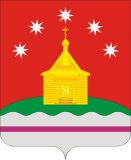 СОВЕТ НАРОДНЫХ ДЕПУТАТОВРОЖДЕСТВЕНСКО-ХАВСКОГО  СЕЛЬСКОГО ПОСЕЛЕНИЯ     НОВОУСМАНСКОГО МУНИЦИПАЛЬНОГО РАЙОНАВОРОНЕЖСКОЙ ОБЛАСТИРЕШЕНИЕот 18 ноября 2022 года № 100с. Рождественская ХаваО принятии проекта бюджета Рождественско-Хавского сельского поселения Новоусманского муниципального района на 2023 год и плановый период 2024 и 2025 годовВ соответствии с Бюджетным кодексом Российской Федерации, ст. 52 Устава Рождественско-Хавского сельского поселения Новоусманского муниципального района, в целях реализации задач и функций, возложенных на органы местного самоуправления сельского поселения, Совет народных депутатов сельского поселения РЕШИЛ:1. Утвердить основные характеристики бюджета Рождественско-Хавского сельского поселения Новоусманского муниципального района на 2023 год:а) прогнозируемый общий объём доходов бюджета сельского поселения в сумме 15 583,10 тыс. рублей, в том числе безвозмездные поступления   в сумме 9 718,10 тыс. рублей;б) общий объём расходов бюджета сельского поселения в сумме 15 583,10 тыс. рублей;в) верхний предел муниципального внутреннего долга Рождественско-Хавского сельского поселения Новоусманского муниципального района Воронежской области на 1 января 2023 года в сумме 0,00 рублей, в том числе верхний предел долга по муниципальным гарантиям Рождественско-Хавского сельского поселения Новоусманского муниципального района Воронежской области 0,00 рублей.г) установить объём расходов на обслуживание муниципального долга Рождественско-Хавского сельского поселения на 2022 год в сумме 0,00 рублей.2. Утвердить основные характеристики бюджета сельского поселения на 2024 год и на 2025 год:а) прогнозируемый общий объём доходов бюджета сельского поселения на 2024 год в сумме 10 265,10 тыс. рублей, в том числе безвозмездные поступления в сумме 4 336,10 тыс. рублей, и на 2025 год в сумме 10 629,60 тыс. рублей, в том числе безвозмездные поступления в сумме 4 692,60тыс. рублей;б) общий объём расходов бюджета сельского поселения на 2024 год в сумме 10 265,10 тыс. рублей, в том числе условно утверждённые расходы в сумме 179,05 тыс. рублей, и на 2025 год в 10 629,60 сумме тыс. рублей, в том числе условно утверждённые расходы в сумме 359,35 тыс. рублей;в) верхний предел муниципального внутреннего долга Рождественско-Хавского сельского поселения Новоусманского муниципального района Воронежской области на 1 января 2024 года и на 1 января 2025 года в сумме 0,00 рублей, в том числе верхний предел долга по муниципальным гарантиям Рождественско-Хавского сельского поселения Новоусманского муниципального района Воронежской области 0,00 рублей.г) установить объём расходов на обслуживание муниципального долга Рождественско-Хавского сельского поселения на плановый период 2024 и 2025 годов в сумме 0,00 рублей.3. Утвердить доходы бюджета Рождественско-Хавского сельского поселения по кодам видов доходов, подвидов доходов на 2023 год и на плановый период 2024 и 2025 годов согласно Приложению 1 к настоящему решению.4. Доходы от сдачи в аренду имущества, находящегося в собственности сельского поселения, после уплаты налогов и сборов и иных обязательных платежей в порядке, установленном законодательством Российской Федерации, подлежат перечислению в бюджет сельского поселения.5. Средства, полученные бюджетными учреждениями от оказания платных услуг, после уплаты налогов и сборов и иных обязательных платежей в порядке, установленном законодательством Российской Федерации, безвозмездных поступлений и иной приносящей доход деятельности, поступают в самостоятельное распоряжение бюджетного учреждения.6. Муниципальные унитарные предприятия Рождественско-Хавского сельского поселения Новоусманского муниципального района направляют в бюджет поселения прибыль, остающуюся в их распоряжении после уплаты налогов и иных обязательных платежей, в размере 100 процентов.7. Утвердить общий объём бюджетных ассигнований на исполнение публичных нормативных обязательств на 2023 год в сумме 0,0 тыс. руб., на 2024 год в сумме 0,0 тыс. рублей, на 2025 год в сумме 0,0 тыс. рублей.        8. Утвердить распределение бюджетных ассигнований по разделам, подразделам, целевым статьям (муниципальным программам Рождественско-Хавского сельского поселения), группам видов расходов классификации расходов бюджета поселения на 2023 год и на плановый период 2024 и 2025 годов согласно Приложению 2 к настоящему решению.         9. Утвердить распределение бюджетных ассигнований по целевым статьям (муниципальным программам Рождественско-Хавского сельского поселения), группам видов расходов, разделам, подразделам классификации расходов бюджета поселения на 2023 год и на плановый период 2024 и 2025 годов согласно Приложению 3 к настоящему решению.         10. Утвердить распределение бюджетных ассигнований по ведомственной структуре расходов на 2023 год и на плановый период 2024 и 2025 годов согласно Приложению 4 к настоящему решению.11.Утвердить Программу муниципальных внутренних заимствований Рождественско-Хавского сельского поселения на 2023 год и плановый период 2024 и 2025 годов согласно Приложению 5 к настоящему решению.12. Утвердить общий объём средств резервного фонда администрации Рождественско-Хавского сельского поселения Новоусманского муниципального района на 2023 год в сумме 00,00 тыс. рублей, на 2024 год в сумме 00,00 тыс. рублей и на 2025 год в сумме 00,00 тыс. рублей. Использование средств резервного фонда администрации Рождественско-Хавского сельского поселения   осуществляется в порядке, установленном администрацией Рождественско-Хавского сельского поселения Новоусманского муниципального района Воронежской области.         13.Утвердить объем бюджетных ассигнований Дорожного фонда Рождественско-Хавского сельского поселения на 2023 год в размере 2 585,94 тыс. рублей и плановый период 2024 и 2025 годов в размере 2 806,96 тыс. рублей и 3 135,85 тыс. рублей.Установить, что средства дорожного фонда Рождественско-Хавского сельского поселения используются в соответствии с заключенным Соглашением о передаче отдельных полномочий по решению вопросов местного значения между органом местного самоуправления Новоусманского муниципального района Воронежской области и органом местного самоуправления Рождественско-Хавского сельского поселения Новоусманского муниципального района.14.Утвердить объем иных межбюджетных трансфертов, необходимый для осуществления передаваемых полномочий на 2023 год в сумме 1180,692 тыс. рублей.           15. Органы местного самоуправлении сельского поселения не вправе принимать решения, приводящие к увеличению в 2023 году численности муниципальных служащих сельского поселения  и работников муниципальных учреждений, за исключением установленных областным и федеральным законодательством  случаев передачи отдельных государственных полномочий Российской Федерации и Воронежской области органам местного самоуправления сельского поселения, осуществляемых за счет субвенций из областного и федерального бюджетов.       16. Установить, что остатки средств бюджета сельского поселения на счетах бюджета сельского поселения по состоянию на 1 января 2023 года, образовавшиеся в связи с неполным использованием бюджетных ассигнований по средствам, поступившим в 2022 году из областного бюджета, направляются в 2023 году в качестве дополнительных бюджетных ассигнований на те же цели.17. Установить, что остатки средств бюджета сельского поселения на начало текущего финансового года в объёме до 500 000,00 рублей могут направляться в текущем финансовом году на покрытие временных кассовых разрывов.18. Установить, что в соответствии со ст. 32 Положения о бюджетном процессе  администрация  сельского поселения  вправе увеличить, с соответствующим внесением изменений в показатели сводной бюджетной росписи, бюджетные ассигнования муниципальным учреждениям на сумму остатков средств на счетах бюджета  сельского поселения по состоянию на 1 января 2023 года и средств, поступивших в  бюджет сельского поселения от оказания платных услуг, безвозмездных поступлений и иной приносящей доход деятельности, сверх утвержденных решением Совета народных депутатов сельского поселения о бюджете сельского поселения.19. Установить, что получатель средств бюджета сельского поселения при заключении договоров (муниципальных контрактов) на поставку товаров (работ, услуг) вправе предусматривать авансовые платежи в размере до 30 процентов суммы договора (контракта), если иное не предусмотрено законодательством Российской Федерации.           20. Назначить  публичные слушания по обсуждению проекта  бюджета Рождественско-Хавского сельского поселения Новоусманского муниципального района на 2023 год и плановый период  2024-2025 годов:                                  - 06.12.2022 года в 10 часов 00 минут  -  в здании администрации Рождественско-Хавского сельского поселения Новоусманского муниципального района  Воронежской области.             21.Образовать комиссию  по организации и проведению публичных слушаний согласно приложению  7.     22. Обнародовать решение  путем размещения на досках  объявлений в администрации сельского поселения, в здании МОУ Рождественско-Хавская  СОШ и  в сети Интернет на официальном сайте администрации Рождественско-Хавского  сельского поселения Новоусманского муниципального района (http://rhavskoe.ru/).               23. Контроль за исполнением настоящего решения возложить на главу Рождественско-Хавского сельского поселения ЧИРКОВА Е.В.        Глава Рождественско-Хавского                      Председатель Совета              сельского поселения                                        народных депутатов                                                                                 Рождественско-Хавского                                                                          сельского поселения  _________________Е.В. Чирков              ________________   А.Л. ЩеблыкинПриложение 1к  решению Совета народных депутатов  Рождественско-Хавского сельского поселения от «18» ноября 2022 г.  № 100Доходы бюджета Рождественско-Хавского сельского поселения Новоусманского муниципального районана 2023 год и на плановый период 2024 и 2025 годовСумма (тыс. рублей)Приложение2к   решению  Совета народных депутатов Рождественско-Хавского сельского поселения от «18» ноября 2022 г.  №100Приложение 3к   решению  Совета народных депутатов Рождественско-Хавского сельского поселения от «18» ноября 2022 г.  №100Приложение 4к   решению Совета народных депутатов Рождественско-Хавского сельского поселения от «18» ноября 2022 г.  № 100Приложение 5к решению Совета народных депутатов Рождественско-Хавского сельского поселения от «18» ноября 2022 г.  № 100Программа муниципальных внутренних заимствований Рождественско-Хавского сельского поселения Новоусманского муниципального района Воронежской области на 2023 год и плановый период 2024 и 2025 годов(тыс. рублей)                                                                                                         Приложение 6                                                                  к решению Совета народных депутатов                                                        Рождественско-Хавского сельского поселения                                                                                  от «18» ноября 2022 г.  № 100Источники внутреннего финансирования дефицита бюджета Рождественско-Хавского сельского поселения Новоусманского муниципального районана 2023 год и плановый период 2024 и 2025 годов                                                                                          Приложение 7                                                      к решению Совета народных депутатов                                           Рождественско-Хавского сельского поселения                                                                    от «18» ноября 2022 г.  № 100С О С Т А Вкомиссии по организации и проведению публичных слушанийЧирков Евгений Викторович                глава Рождественско-Хавского сельского поселения,                                                                    председатель комиссииКод показателяНаименование показателя2023 годтыс. руб.2024 годтыс. руб.2025 годтыс. руб. 000 8 50 00000 00 0000 000ВСЕГО15583,110265,110629,6 000 1 00 00000 00 0000 000НАЛОГОВЫЕ И НЕНАЛОГОВЫЕ ДОХОДЫ5865,05929,05937,0 000 1 01 00000 00 0000 000НАЛОГИ НА ПРИБЫЛЬ, ДОХОДЫ170,0177,0185,0 000 1 01 02000 01 0000 110Налог на доходы физических лиц170,0177,0185,0 000 1 01 02010 01 0000 110Налог на доходы физических лиц с доходов, источником которых является налоговый агент, за исключением доходов, в отношении которых исчисление и уплата налога осуществляются в соответствии со статьями 227, 227.1 и 228 Налогового кодекса Российской Федерации170,0177,0185,0 000 1 01 02020 01 0000 110Налог на доходы физических лиц с доходов, полученных от осуществления деятельности физическими лицами, зарегистрированными в качестве индивидуальных предпринимателей, нотариусов, занимающихся частной практикой, адвокатов, учредивших адвокатские кабинеты, и других лиц, занимающихся частной практикой в соответствии со статьей 227 Налогового кодекса Российской Федерации 000 1 01 02030 01 0000 110Налог на доходы физических лиц с доходов, полученных физическими лицами в соответствии со статьей 228 Налогового кодекса Российской Федерации1, 000 1 05 00000 00 0000 000НАЛОГИ НА СОВОКУПНЫЙ ДОХОД 000 1 05 03000 01 0000 110Единый сельскохозяйственный налог  000 1 05 03010 01 0000 110Единый сельскохозяйственный налог  000 1 06 00000 00 0000 000НАЛОГИ НА ИМУЩЕСТВО5695,05752,05752,0000 1 06 01000 00 0000 110Налог на имущество физических лиц1030,01030,01030,0000 1 06 01030 10 0000 110Налог на имущество физических лиц, взимаемый по ставкам, применяемым к объектам налогообложения, расположенным в границах сельских поселений1030,01030,01030,0000 1 06 06000 00 0000 110Земельный налог4660,04717,04717,0000 1 06 06030 00 0000 110Земельный налог с организаций1608,02155,02155,0000 1 06 06033 10 0000 110Земельный налог с организаций, обладающих земельным участком, расположенным в границах сельских поселений1608,02155,02155,0000 1 06 06040 00 0000 110Земельный налог с физических лиц3052,02562,02562,0000 1 06 06043 10 0000 110Земельный налог с физических лиц, обладающих земельным участком, расположенным в границах сельских поселений3052,02562,02562,0 000 1 08 00000 00 0000 000ГОСУДАРСТВЕННАЯ ПОШЛИНА5,05,05,0 000 1 08 04000 01 0000 110Государственная пошлина за совершение нотариальных действий (за исключением действий, совершаемых консульскими учреждениями Российской Федерации)5,05,05,0 00 1 08 04020 01 0000 110Государственная пошлина за совершение нотариальных действий должностными лицами органов местного самоуправления, уполномоченными в соответствии с законодательными актами Российской Федерации на совершение нотариальных действий5,05,05,0 000 1 11 00000 00 0000 000ДОХОДЫ ОТ ИСПОЛЬЗОВАНИЯ ИМУЩЕСТВА, НАХОДЯЩЕГОСЯ В ГОСУДАРСТВЕННОЙ И МУНИЦИПАЛЬНОЙ СОБСТВЕННОСТИ 000 1 11 09000 00 0000 120Прочие доходы от использования имущества и прав, находящихся в государственной и муниципальной собственности (за исключением имущества бюджетных и автономных учреждений, а также имущества государственных и муниципальных унитарных предприятий, в том числе казенных) 000 1 11 09040 00 0000 120Прочие поступления от использования имущества, находящегося в государственной и муниципальной собственности (за исключением имущества бюджетных и автономных учреждений, а также имущества государственных и муниципальных унитарных предприятий, в том числе казенных) 000 1 11 09045 05 0000 120Прочие поступления от использования имущества, находящегося в собственности муниципальных районов (за исключением имущества муниципальных бюджетных и автономных учреждений, а также имущества муниципальных унитарных предприятий, в том числе казенных) 000 2 02 00000 00 0000 000БЕЗВОЗМЕЗДНЫЕ ПОСТУПЛЕНИЯ ОТ ДРУГИХ БЮДЖЕТОВ БЮДЖЕТНОЙ СИСТЕМЫ РОССИЙСКОЙ ФЕДЕРАЦИИ9718,14336,14692,6 000 2 02 10000 00 0000 150Дотации бюджетам бюджетной системы Российской Федерации1342,01233,01250,0 000 2 02 15001 00 0000 150Дотации на выравнивание бюджетной обеспеченности702,0593,0610,0 000 2 02 15001 10 0000 150Дотации бюджетам сельских поселений на выравнивание бюджетной обеспеченности из бюджета субъекта Российской Федерации702,0593,0610,0 000 2 02 16001 00 0000 150Дотации бюджетам сельских поселений на выравнивание бюджетной обеспеченности из бюджетов муниципальных районов, городских округов с внутригородским делением640,0640,0640,0000 2 02 16001 10 0000 150Дотации бюджетам сельских поселений на выравнивание бюджетной обеспеченности из бюджетов муниципальных районов640,0640,0640,0 000 2 02 20000 00 0000 150Субсидии бюджетам бюджетной системы Российской Федерации (межбюджетные субсидии)2000,00,0000 2 02 25555 00 0000 150Субсидии бюджетам на реализацию программ формирования современной городской среды00,0 000 2 02 25555 10 0000 150Субсидии бюджетам сельских поселений на реализацию программ формирования современной городской среды000 000 2 02 29999 00 0000 150Прочие субсидии000 000 2 02 29999 05 0000 150Прочие субсидии бюджетам муниципальных районов000 000 2 02 30000 00 0000 150Субвенции бюджетам бюджетной системы Российской Федерации283,2296,2306,8 000 2 02 35118 00 0000 150Субвенции бюджетам на осуществление первичного воинского учета на территориях, где отсутствуют военные комиссариаты283,2296,2306,80 00 2 02 35118 10 0000 150Субвенции бюджетам сельских поселений на осуществление первичного воинского учета на территориях, где отсутствуют военные комиссариаты283,2296,2306,8 000 2 02 40000 00 0000 150Иные межбюджетные трансферты6092,92806,93135,8 000 2 02 40014 00 0000 150Межбюджетные трансферты, передаваемые бюджетам муниципальных образований на осуществление части полномочий по решению вопросов местного значения в соответствии с заключенными соглашениями2585,92806,93135,8 000 2 02 40014 10 0000 150Межбюджетные трансферты, передаваемые бюджетам сельских поселений из бюджетов муниципальных районов на осуществление части полномочий по решению вопросов местного значения в соответствии с заключенными соглашениями2585,92806,93135,8000 2 02 49999 00 0000 150Прочие межбюджетные трансферты, передаваемые бюджетам сельских поселений3507,00,00,0000 2 02 49999 05 0000 150Прочие межбюджетные трансферты, передаваемые бюджетам сельских поселений3507,00,000,00Распределение бюджетных ассигнований по разделам, подразделам, целевым статьям (муниципальным программам Рождественско-Хавского сельского поселения), группам видов расходов классификации расходов  бюджета поселения на 2023 год и плановый период 2024 и 2025 годовРаспределение бюджетных ассигнований по разделам, подразделам, целевым статьям (муниципальным программам Рождественско-Хавского сельского поселения), группам видов расходов классификации расходов  бюджета поселения на 2023 год и плановый период 2024 и 2025 годовРаспределение бюджетных ассигнований по разделам, подразделам, целевым статьям (муниципальным программам Рождественско-Хавского сельского поселения), группам видов расходов классификации расходов  бюджета поселения на 2023 год и плановый период 2024 и 2025 годовРаспределение бюджетных ассигнований по разделам, подразделам, целевым статьям (муниципальным программам Рождественско-Хавского сельского поселения), группам видов расходов классификации расходов  бюджета поселения на 2023 год и плановый период 2024 и 2025 годовРаспределение бюджетных ассигнований по разделам, подразделам, целевым статьям (муниципальным программам Рождественско-Хавского сельского поселения), группам видов расходов классификации расходов  бюджета поселения на 2023 год и плановый период 2024 и 2025 годовРаспределение бюджетных ассигнований по разделам, подразделам, целевым статьям (муниципальным программам Рождественско-Хавского сельского поселения), группам видов расходов классификации расходов  бюджета поселения на 2023 год и плановый период 2024 и 2025 годовРаспределение бюджетных ассигнований по разделам, подразделам, целевым статьям (муниципальным программам Рождественско-Хавского сельского поселения), группам видов расходов классификации расходов  бюджета поселения на 2023 год и плановый период 2024 и 2025 годовРаспределение бюджетных ассигнований по разделам, подразделам, целевым статьям (муниципальным программам Рождественско-Хавского сельского поселения), группам видов расходов классификации расходов  бюджета поселения на 2023 год и плановый период 2024 и 2025 годовНаименованиеРзПРЦСРВРСумма               (тыс. рублей)Сумма               (тыс. рублей)Сумма               (тыс. рублей)12345678ВСЕГО15583.110086.0510270.25Общегосударственные вопросы014984.824465,84465,8Функционирование высшего должностного лица субъекта       Российской Федерации и муниципального образования0102865,9865,9865,9Муниципальная программа " Муниципальное управление   Рождественско-Хавского сельского поселения"010204 0 00 00000865,9865,9865,9Подпрограмма "Обеспечение реализации муниципальной программы"010204 1 00 00000865,9865,9865,9Основное мероприятие «Расходы на обеспечение функций органов местного самоуправления администрации Рождественско-Хавского сельского поселения Новоусманского муниципального района Воронежской области»010204 1 01 00000865,9865,9865,9Расходы на обеспечение функций государственных органов и органов местного самоуправления в части финансирования главы Рождественско-Хавского сельского поселения(Расходы на выплаты персоналу в целях обеспечения выполнения функций государственными (муниципальными) органами, казенными учреждениями, органами управления государственными внебюджетными фондами)010204 1 01 92020100865,9865,9865,9Функционирование Правительства Российской Федерации, высших исполнительных органов государственной власти субъектов Российской Федерации, местных администраций01044118.923599,93599,9Муниципальная программа " Муниципальное управление   Рождественско-Хавского сельского поселения"010404 0 00 000004118.923599,93599,9Подпрограмма "Обеспечение реализации муниципальной программы"010404 1 00 000004118.923599,93599,9Основное мероприятие «Финансовое обеспечение деятельности администрации Рождественско-Хавского сельского поселения, расходы которой не учтены в других Подпрограммах муниципальной программы»010404 1 01 000004118.923599,93599,9Расходы на обеспечение функций государственных органов и органов местного самоуправления(Расходы на выплаты персоналу в целях обеспечения выполнения функций государственными (муниципальными) органами, казенными учреждениями, органами управления государственными внебюджетными фондами)010404 1 01 920101003149,93149,93149,9Расходы на обеспечение функций государственных органов  (Закупка товаров, работ и услуг для государственных (муниципальных) нужд)010404 1 01 92010200902.32400,00400,00Расходы на обеспечение функций государственных органов и органов местного самоуправления                                                                                                                                                                      (Иные бюджетные ассигнования)010404 1 01 9201080066,750,0050,00Расходы на обеспечение  деятельности председателя Контрольно-счетной палаты и его заместителя(аудиторов)010604 1 01 92050500181818Муниципальная программа "Муниципальное управление "010704 0 00 000000,000,000,00Подпрограмма "Обеспечение реализации муниципальной программы"010704 1 00 000000,000,000,00Основное мероприятие «Проведение выборов в представительные органы местного самоуправления»010704 1  07 000000,000,000,00Мероприятия по проведению выборов в представительные органы местного самоуправления                                                                                                          (Закупка товаров работ, и услуг для государственных (муниципальных) нужд)010704 1 07 901108000,000,000,00Резервные фонды01110,000,000,00Муниципальная программа "Муниципальное управление "011104 0 00 000000,000,000,00Подпрограмма "Обеспечение реализации муниципальной программы"011104 1 00 000000,000,000,00Основное мероприятие «Финансовое обеспечение выполнения других обязательств муниципалитета, расходы которых не учтены в других Подпрограммах муниципальной Программы»011104 1 08 000000,000,000,00Мероприятие по управлению резервным фондом администрации Рождественско-Хавского сельского поселения (проведение аварийно-восстановительных работ и иных мероприятий, связанных с предупреждением и ликвидацией  последствий стихийных бедствий и других чрезвычайных ситуаций) (Иные бюджетные ассигнования)011104 1 08 205708000,00,00,0Другие общегосударственные вопросы01130,000,000,00Муниципальная программа "Муниципальное управление "011304 0 00 000000,000,000,00Подпрограмма "Обеспечение реализации муниципальной программы"011304 1 00  000000,000,000,0Основное мероприятие «Выполнение других расходных обязательств администрации Рождественско-Хавского сельского поселения Новоусманского муниципального района Воронежской области»011304 1 02  000000,000,000,00Расходы на выполнение других расходных обязательств в рамках подпрограммы "Обеспечение реализации муниципальной программы" муниципальной программы "Муниципальное управление Рождественско-Хавского сельского поселения "                                                                                    (Закупка товаров работ, и услуг для государственных (муниципальных) нужд)011304 1 02 902002000,000,000,00Национальная оборона02283,2296,2306,8Мобилизационная и вневойсковая подготовка0203283,2296,2306,8Муниципальная программа "Муниципальное управление "020304 0 00 00000283,2296,2306,8Подпрограмма "Обеспечение реализации муниципальной программы"020304 1 00  00000283,2296,2306,8Основное мероприятие «Осуществлением полномочий по первичному воинскому учету на территориях, где отсутствуют военные комиссариаты»020304 1 03 00000283,2296,2306,8Расходы на осуществление первичного воинского учета на территориях, где отсутствуют военные комиссариаты  (Расходы на выплаты персоналу в целях обеспечения выполнения функций государственными (муниципальными) органами, казенными учреждениями, органами управления государственными внебюджетными фондами)020304 1 03 51180100255,2268,2278,8Расходы на осуществление первичного воинского учета на территориях, где отсутствуют военные комиссариаты         (Закупка товаров, работ и услуг для государственных (муниципальных) нужд)020304 1 03 5118020028,028,028,0Национальная безопасность и правоохранительная деятельность03738,3738,3738,3Защита населения и территории от чрезвычайных ситуаций природного и техногенного характера, гражданская оборона030915,0015,0015,00Муниципальная программа "Муниципальное управление "030904 0 00 0000015,0015,0015,00Подпрограмма "Обеспечение реализации муниципальной программы"030904 1 00  0000015,0015,0015,00Основное мероприятие «Защита населения и территории от чрезвычайных ситуаций (далее – ЧС)»030904 1 05 0000015,0015,0015,00Расходы на мероприятия в сфере защиты населения от чрезвычайных ситуаций (Закупка товаров,  работ и услуг для государственных(муниципальных) нужд)030904 1 05 9143020015,0015,0015,00Обеспечение пожарной безопасности0310723,3723,3723,3Муниципальная программа "Муниципальное          управление "031004 0 00 00000723,3723,3723,3Подпрограмма "Обеспечение реализации муниципальной программы"031004 1 00  00000723,3723,3723,3Основное мероприятие «Пожарная безопасность»031004 1 05 00000723,3723,3723,3Расходы на мероприятия по пожарной безопасности (Закупка товаров, работ и услуг для государственных(муниципальных) нужд)031004 1 05 914302000,0000,00Субсидии некоммерческим организациям(Предоставление субсидий бюджетным, автономным учреждениям и иным некоммерческим организациям)031004 1 05 91430600723,3723,3723,3Национальная экономика042585.92806.93135.8Сельское хозяйство и рыболовство04050,000,000,00Муниципальная программа "Обеспечение доступным и комфортным жильем и коммунальными услугами населения   Рождественско-Хавского сельского поселения Новоусманского муниципального района"040503 0 00 000000,000,000,00Подпрограмма "Благоустройство территорий поселения040503 3 00 000000,000,000,00Основное мероприятие «Мероприятия по благоустройству территорий поселения»040503 3 04 000000,000,000,00Расходы на мероприятие по ликвидации стихийных свалок(Закупка товаров, работ и услуг для государственных (муниципальных) нужд)040503 3 04 912502000,000,000,00Дорожное хозяйство (дорожные фонды)04092585,92806,93135,8Муниципальная программа "Обеспечение доступным и комфортным жильем и коммунальными услугами населения   Рождественско-Хавского сельского поселения Новоусманского муниципального района"040903 0 00 000000,000,000,00Муниципальная программа "Создание благоприятных условий для жизнедеятельности  населения  Рождественско-Хавского сельского поселения"040905 0 00 000002585,92806,93135,8Подпрограмма «Развитие и функционирование дорожного хозяйства и развития градостроительной деятельности Рождественско-Хавского сельского поселения»040905 1 00 000002585,92806,93135,8Основное мероприятие «Финансовое обеспечение исполнения полномочий по решению вопросов местного значения в соответствии с федеральными законами, законами Воронежской области и муниципальными правовыми актами; исполнение отдельных государственных полномочий, переданных федеральными законами и законами Воронежской области;   достижение требуемого технического и  эксплуатационного состояния дорог местного значения в сельском поселении»040905 1 01 000002585,92806,93135,8Расходы на ремонт автомобильных дорог общего пользования местного значения (Закупка товаров, работ и услуг для государственных (муниципальных) нужд)040905 1 01 S88502000,000,000,00Расходы на мероприятия по развитию сети автомобильных дорог общего пользования Рождественско-Хавского сельского поселения(Закупка товаров, работ и услуг для государственных (муниципальных) нужд)040905 1 01 912902002585,92806,93135,8- расходы за счет средств местного бюджета040905 1 01 912902002585,92806,9  3135,8Другие вопросы в области национальной экономики041237,0000Муниципальная программа "Создание благоприятных условий для жизнедеятельности  населения  Рождественско-Хавского сельского поселения"041205 0 00 0000037,0000Подпрограмма «Развитие и функционирование дорожного хозяйства и развития градостроительной деятельности Рождественско-Хавского сельского поселения» Расходы местного бюджета по предоставлению субсидий бюджету района на мероприятия по развитию градостроительной деятельности041205 1 00 0000037,0000Основное мероприятие «Мероприятия по развитию градостроительной деятельности Рождественско-Хавского сельского поселения Расходы местного бюджета по предоставлению субсидий бюджету района на мероприятия по развитию градостроительной деятельности041205 1 02 0000037,0000Расходы на мероприятия по развитию градостроительной деятельностиРасходы местного бюджета по предоставлению субсидий бюджету района на мероприятия по развитию градостроительной деятельности041205 1 02 9846050037,0000Муниципальная программа  «Комплексное развитие социальной инфраструктурыРождественско-Хавского сельского поселения Новоусманского муниципального района Воронежской области на 2018 - 2030 годы»041208 0 00 000000,000,000,00Подпрограмма «Создание и обустройство зон отдыха, спортивных и детских игровых площадок»041208 3 00 000000,000,000,00Основное мероприятие «Проектирование и строительство спортивной площадки и зоны отдыха  041208 3 01 000000,000,000,00Расходы на проектирование и строительство спортивной площадки и зоны отдыха 041208 3 01 912502000,000,000,00Основное мероприятие «Проектирование и строительство детской площадки и зоны отдыха041208 3 02 000000,000,000,00Расходы на проектирование и строительство детской площадки и зоны отдыха 041208 3 02 912502000,000,000,00Жилищно-коммунальное хозяйство054470.19166,4166,4Благоустройство05034470.19166,4166,4Муниципальная программа "Обеспечение доступным и комфортным жильем и коммунальными услугами населения   Рождественско-Хавского сельского поселения Новоусманского муниципального района"050303 0 00 000004470.19166,4166,4Подпрограмма "Уличное освещение"050303 1 00 00000617,717,717,7Основное мероприятие 1 «Оплата за поставку электрической энергии для наружного освещения»050303 1 01 00000617,717,717,7Расходы на оплату за поставку электрической энергии для наружного освещения(Закупка товаров, работ и услуг для государственных (муниципальных) нужд)050303 1 01 91250200617,717,717,7Подпрограмма "Ремонт, строительство и содержание дорог"050303 2 00 00000168.898080Основное мероприятие 1 «Текущий, капитальный ремонт, строительство,  реконструкция и содержание дорог и улиц»050303 2 01 00000168.898080Расходы  на мероприятия по  текущему, капитальному ремонту, реконструкции и содержанию дорог и улиц                                                                                                                                                              (Закупка товаров,  работ и услуг для государственных  (муниципальных) нужд)050303 2 01 91250200168.898080Подпрограмма "Благоустройство территорий поселения"050303 3 00 000001683.668,768,7Основное мероприятие 2 «Прочие затраты в рамках подпрограммы «Благоустройство территорий поселения»050303 3 01 000001683.668,768,7Расходы на прочие затраты в рамках подпрограммы «Благоустройство территорий поселения» (Закупка товаров, работ и услуг для государственных (муниципальных) нужд)050303 3 01 912502001683,668,768,7Основное мероприятие 2 «Прочие затраты в рамках подпрограммы «Благоустройство территорий поселения»050303 3 F2 55550 2000.000Расходы на прочие затраты в рамках подпрограммы «Благоустройство территорий поселения» (Закупка товаров, работ и услуг для государственных (муниципальных) нужд)050303 3 F2 555502002000.000Культура и кинематография082125.691254,91099,15Культура08012125.691254,91099,15Муниципальная программа Рождественско-Хавского                                              сельского поселения  Новоусманского муниципального района " Развитие культуры, физической культуры и спорта"080101 0 00 000002125.691254,91099,15Подпрограмма "Развитие культуры"080101 1 00  000002125.691254,91099,15Основное мероприятие «Мероприятия по выполнению передаваемых полномочий  поселений по обеспечению выплаты заработной платы работникам культуры на уровень Новоусманского муниципального района Воронежской области»080101 1 01 000001125.691000999,15Мероприятия по выполнению передаваемых полномочий  поселений по обеспечению выплаты заработной платы работникам культуры (Расходы на выплату персоналу в целях обеспечения выполнения функций государственными (муниципальными) органами, казенными учреждениями, органами управления государственными внебюджетными фондами)080101 1 01 905905001125.691000999,15Основное мероприятие «Мероприятия по содержанию объектов культуры и проведению массовых мероприятий сельского поселения»080101 1 01 000001000.0254,9100Расходы на мероприятия по содержанию объектов культуры и проведению массовых мероприятий сельского поселения"(Закупка товаров, работ и услуг для государственных (муниципальных) нужд)080101 1 01 905902001000.0254,9100Социальная политика10340.0340,0340,0Социальное обеспечение населения100350,0050,0050,00Муниципальная программа "Социальная поддержка граждан"100302 0 00 0000050,0050,0050,00Подпрограмма " Развитие мер социальной поддержки отдельных категорий граждан"100302 1 00 0000050,0050,0050,00Основное мероприятие  «Социальная помощь различным категориям граждан (участники ВОВ и приравненные к ним категории граждан, одиноко проживающие инвалиды, многодетные семьи, неполные семьи, дети-инвалиды, одинокие неработающие пенсионеры и т.д.)»100302 1 02 0000050,0050,0050,00Расходы на мероприятия по  социальной помощи различным категориям граждан (участники ВОВ и приравненные к ним категории граждан, одиноко проживающие инвалиды, многодетные семьи, неполные семьи, дети-инвалиды, одинокие неработающие пенсионеры и т.д.) (Социальное обеспечение и иные выплаты населению)100302 1 02 9062030050,0050,0050,00Социальная политика10290290,0290,0Пенсионное обеспечение1001290290,0290,0Основные мероприятия «Доплаты к пенсиям муниципальных служащих Рождественско-Хавского сельского поселения»100102 0 00 00000290290,00290,00Мероприятия по доплате к пенсиям муниципальных служащих Рождественско-Хавского сельского поселения в рамках подпрограммы «Развитие мер социальной поддержки отдельных категорий граждан» муниципальной программы Новоусманского муниципального района «Социальная поддержка граждан»(Социальное обеспечение и иные выплаты населению)100102 1 01 00000290290,0290,0Мероприятия по доплате к пенсиям муниципальных служащих Рождественско-Хавского сельского поселения в рамках подпрограммы «Развитие мер социальной поддержки отдельных категорий граждан» муниципальной программы Новоусманского муниципального района «Социальная поддержка граждан»(Социальное обеспечение и иные выплаты населению)100102 1 0190470300290290,0290,0Обслуживание государственного (муниципального) долга130.000,000,00Обслуживание государственного (муниципального) внутреннего долга13010.000,000,00Обслуживание внутреннего государственного и муниципального долга130104 0 00 000000.000,000,00Обслуживание государственного и муниципального долга130104 1 00 000000.000,000,00Основное мероприятие «Управление муниципальным долгом Рождественско-Хавского сельского поселения Новоусманского муниципального района Воронежской области»130104 1 09 000000,000,00Процентные платежи по муниципальному долгу Рождественско-Хавского сельского поселения Новоусманского муниципального района (Обслуживание государственного (муниципального) долга)130104 1 09 978807000.000,000,00Распределение бюджетных ассигнований по  целевым статьям (муниципальным программам  Рождественско-Хавского сельского поселения), группам видов расходов, разделам, подразделам классификации расходов бюджета поселения  на 2023 год и плановый период 2024 и 2025 годовРаспределение бюджетных ассигнований по  целевым статьям (муниципальным программам  Рождественско-Хавского сельского поселения), группам видов расходов, разделам, подразделам классификации расходов бюджета поселения  на 2023 год и плановый период 2024 и 2025 годовРаспределение бюджетных ассигнований по  целевым статьям (муниципальным программам  Рождественско-Хавского сельского поселения), группам видов расходов, разделам, подразделам классификации расходов бюджета поселения  на 2023 год и плановый период 2024 и 2025 годовРаспределение бюджетных ассигнований по  целевым статьям (муниципальным программам  Рождественско-Хавского сельского поселения), группам видов расходов, разделам, подразделам классификации расходов бюджета поселения  на 2023 год и плановый период 2024 и 2025 годовРаспределение бюджетных ассигнований по  целевым статьям (муниципальным программам  Рождественско-Хавского сельского поселения), группам видов расходов, разделам, подразделам классификации расходов бюджета поселения  на 2023 год и плановый период 2024 и 2025 годовРаспределение бюджетных ассигнований по  целевым статьям (муниципальным программам  Рождественско-Хавского сельского поселения), группам видов расходов, разделам, подразделам классификации расходов бюджета поселения  на 2023 год и плановый период 2024 и 2025 годовРаспределение бюджетных ассигнований по  целевым статьям (муниципальным программам  Рождественско-Хавского сельского поселения), группам видов расходов, разделам, подразделам классификации расходов бюджета поселения  на 2023 год и плановый период 2024 и 2025 годовРаспределение бюджетных ассигнований по  целевым статьям (муниципальным программам  Рождественско-Хавского сельского поселения), группам видов расходов, разделам, подразделам классификации расходов бюджета поселения  на 2023 год и плановый период 2024 и 2025 годовНаименованиеЦСРВРРЗПРСумма                             (тыс. рублей)Сумма                             (тыс. рублей)Сумма                             (тыс. рублей)12345678ВСЕГО15583.110086,0520270,25Муниципальная программа Рождественско-Хавского сельского поселения  Новоусманского муниципального района " Развитие культуры, физической культуры и спорта"01 0  00 000002125.691254,91019,15Подпрограмма "Развитие культуры"01 1 00  000002125.691254,91019,15Основное мероприятие «Мероприятия по выполнению передаваемых полномочий  поселений по обеспечению выплаты заработной платы работникам культуры на уровень Новоусманского муниципального района Воронежской области»01 1 01 000001125,691000,0999,15Мероприятия по выполнению передаваемых полномочий поселений по обеспечению выплаты заработной платы работникам культуры (Расходы на выплату персоналу в целях обеспечения выполнения функций государственными (муниципальными) органами, казенными учреждениями, органами управления государственными внебюджетными фондами)01 1 01 9059050008011125,691000,0999,15Основное мероприятие «Мероприятия по содержанию объектов культуры и проведению массовых мероприятий сельского поселения»01 1 02 000001000,0254,9100,00Расходы на мероприятия по содержанию объектов культуры и проведению массовых мероприятий сельского поселения"  (Закупка товаров, работ и услуг для государственных (муниципальных) нужд)01 1 02 9059020008011000,0254,9100,00Муниципальная программа "Социальная поддержка граждан"02  0 00 00000340,00340,00340,00Подпрограмма " Развитие мер социальной поддержки отдельных категорий граждан"02 1 00 0000050,0050,0050,00Основное мероприятие  «Социальная помощь различным категориям граждан (участники ВОВ и приравненные к ним категории граждан, одиноко проживающие инвалиды, многодетные семьи, неполные семьи, дети-инвалиды, одинокие неработающие пенсионеры и т.д.)» 02 1  02 0000050,0050,0050,00Расходы на мероприятия по социальной помощи различным категориям граждан (участники ВОВ и приравненные к ним категории граждан, одиноко проживающие инвалиды, многодетные семьи, неполные семьи, дети-инвалиды, одинокие неработающие пенсионеры и т.д.) (Социальное обеспечение и иные выплаты населению)02 1  02 90620300100350,0050,0050,00Подпрограмма «Пенсионное обеспечение»0 21 01 000001001290290290Мероприятия по доплате к пенсиям муниципальных служащих Рождественско-Хавского сельского поселения в рамках подпрограммы «Развитие мер социальной поддержки отдельных категорий граждан» муниципальной программы Новоусманского муниципального района «Социальная поддержка граждан»(Социальное обеспечение и иные выплаты населению)0 21 01 904703001001290290290Муниципальная программа "Обеспечение доступным и комфортным жильем и коммунальными услугами населения   Рождественско-Хавского сельского поселения Новоусманского муниципального района"03 0 00 000004470.19166,4166,4Подпрограмма "Уличное освещение"03 1  00 00000617,717,717,7Основное мероприятие «Оплата за поставку электрической энергии для наружного освещения»03 1 01 00000617,717,717,7Расходы на оплату за поставку электрической энергии для наружного освещения(Закупка товаров, работ и услуг для государственных (муниципальных) нужд)03 1 01 912502000503617,717,717,7Подпрограмма "Ремонт, строительство и содержание дорог"03 2 00 00000168,898080Основное мероприятие «Текущий, капитальный ремонт, реконструкция, строительство и содержание дорог и улиц»03 2 01 00000168,898080Расходы  на мероприятия по  текущему, капитальному ремонту, реконструкции, строительству и содержанию дорог и улиц                                                                                                                                                             (Закупка товаров,  работ и услуг для государственных  (муниципальных) нужд)03 2 01 912502000409168,898080Подпрограмма "Благоустройство территорий поселения"03 3 00 000001683.668,768,7Основное мероприятие «Прочие затраты в рамках подпрограммы «Благоустройство территорий поселения»03 3 01 000001683.668,768,7Расходы на прочие затраты в рамках подпрограммы «Благоустройство территорий поселения» (Закупка товаров, работ и услуг для государственных (муниципальных) нужд)03 3 01 9125020005031683.668,768,7Основное мероприятие «Прочие затраты в рамках подпрограммы «Благоустройство территорий поселения»03 3  F2 555502002000.00.000.00Расходы на прочие затраты в рамках подпрограммы «Благоустройство территорий поселения» (Закупка товаров, работ и услуг для государственных (муниципальных) нужд)03 3  F2 5555020005032000.00.000.00Муниципальная программа " Муниципальное управление Рождественско-Хавского сельского поселения"04 0 00 000004984.824465.84465.8Подпрограмма "Обеспечение реализации муниципальной программы"04 1 00  000004984.824465.84465.8Основное мероприятие «Расходы на обеспечение функций органов местного самоуправления администрации Рождественско-Хавского сельского поселения Новоусманского муниципального района Воронежской области»04 1 01 00000865.9865.9865.9Расходы на обеспечение функций государственных органов и органов местного самоуправления  в части финансирования главы Рождественско-Хавского сельского поселения                                                                                                                                                                (Расходы на выплаты персоналу в целях обеспечения выполнения функций государственными (муниципальными) органами,  казенными учреждениями, органами управления государственными внебюджетными фондами)04 1 01 920201000102865.9865.9865.9Основное мероприятие «Финансовое обеспечение деятельности администрации Рождественско-Хавского сельского поселения, расходы которой не учтены в других Подпрограммах муниципальной Программы»04 1 01 000004118.923599.93599.9Расходы на обеспечение функций государственных органов и органов местного самоуправления   (Расходы на выплаты персоналу в целях обеспечения выполнения функций государственными (муниципальными) органами, казенными учреждениями, органами управления государственными внебюджетными фондами)04 1 01 9201010001043149.93149.93149.9Расходы на обеспечение функций государственных органов  (Закупка товаров, работ и услуг для государственных (муниципальных) нужд)04 1 01 920102000104902.32400,00400,00Расходы на обеспечение деятельности председателя Контрольно-счетной палаты и его заместителя(аудиторов)                                                                                                                                                                 (Иные бюджетные ассигнования)04 1 01 92010800010466,750,0050,00Расходы на обеспечение деятельности председателя Контрольно-счетной палаты и его заместителя(аудиторов)                                                                                                                                                                 (Иные бюджетные ассигнования)04 1 01 9205050001061818,0018,00Расходы на выполнение других расходных обязательств в рамках подпрограммы "Обеспечение реализации муниципальной программы" муниципальной программы "Муниципальное управление Рождественско-Хавского сельского поселения "                                                                                        (Закупка товаров работ, и услуг для государственных (муниципальных) нужд)04 1 02 902002000113000Основное мероприятие «Осуществлением полномочий по первичному воинскому учету на территориях, где отсутствуют военные комиссариаты»04 1 03 00000283.2296.2306.8Расходы на осуществление первичного воинского учета на территориях, где отсутствуют военные комиссариаты  (Расходы на выплаты персоналу в целях обеспечения выполнения функций государственными (муниципальными) органами, казенными учреждениями, органами управления государственными внебюджетными фондами)04 1 03 511801000203255.2268.2278.8Расходы на осуществление первичного воинского учета на территориях, где отсутствуют военные комиссариаты         (Закупка товаров работ, и услуг для государственных (муниципальных) нужд)04 1 03 51180200020328,028,028,0Основное мероприятие «Защита населения и территории от чрезвычайных ситуаций (далее – ЧС)»04 1 05 0000015,0015,0015,00Расходы на мероприятия в сфере защиты населения от чрезвычайных ситуаций и пожаров                                                                                                                                                                                                                         (Закупка товаров, работ и услуг для государственных ( муниципальных) нужд)04 1 05 91430200030915,0015,0015,00Основное мероприятие «Пожарная безопасность04 1 05 00000723.3723.3723.3Расходы на мероприятия по пожарной безопасности (Закупка товаров, работ и услуг для государственных (муниципальных) нужд) 04 1 05 914302000310000Субсидии некоммерческим организациям (Предоставление субсидий бюджетным, автономным учреждениям и иным некоммерческим организациям)04 1 05 914306000310723.3723.3723.3Основное мероприятие «Проведение выборов в представительные органы местного самоуправления»04 1  07 000000,000,000,00Мероприятия по проведению выборов в представительные органы местного самоуправления                                                                                                          (Закупка товаров работ, и услуг для государственных (муниципальных) нужд)04 1 07 9011020001070,000,000,00Основное мероприятие «Финансовое обеспечение выполнения других обязательств муниципалитета, расходы которых не учтены в других Подпрограммах муниципальной Программы»04 1 08 00000000Мероприятие по управлению резервным фондом администрации Рождественско-Хавского сельского поселения (проведение аварийно-восстановительных работ и иных мероприятий, связанных с предупреждением и ликвидацией  последствий стихийных бедствий и других чрезвычайных ситуаций) (Иные бюджетные ассигнования)04 1 08 205708000111000Основное мероприятие «Управление муниципальным долгом Рождественско-Хавского сельского поселения Новоусманского муниципального района Воронежской области»04 1 09 000000,00,000,00Процентные платежи по муниципальному долгу Рождественско-Хавского сельского поселения Новоусманского муниципального района (Обслуживание государственного (муниципального) долга)04 1 09 9788070001130,00,000,00Муниципальная программа " Создание благоприятных условий для жизнедеятельности населения Рождественско-Хавского сельского поселения"05 0 00 000002622.92806.9 3135.8Подпрограмма «Развитие и функционирование дорожного хозяйства и развития градостроительной деятельности Рождественско-Хавского сельского поселения»05 1 00 000002622.92806.93135.8Основное мероприятие «Финансовое обеспечение исполнения полномочий по решению вопросов местного значения в соответствии с федеральными законами, законами Воронежской области и муниципальными правовыми актами; исполнение отдельных государственных полномочий, переданных федеральными законами и законами Воронежской области;   достижение требуемого технического и  эксплуатационного состояния дорог местного значения в сельском поселении»05 1 01 000002585.92806.93135.8Расходы на мероприятия по развитию сети автомобильных дорог общего пользования Рождественско-Хавского сельского поселения (Закупка товаров, работ и услуг для государственных (муниципальных) нужд)05 1 01 9129020004092585.92806.93135.8Основное мероприятие «Мероприятия по развитию градостроительной деятельности Рождественско-Хавского сельского поселения Расходы местного бюджета по предоставлению субсидий бюджету района на мероприятия по развитию градостроительной деятельности05 1 02 0000037,0000Мероприятия по развитию градостроительной деятельности  Расходы местного бюджета по предоставлению субсидий бюджету района на мероприятия по развитию градостроительной деятельности05 1 02  98460500041237,0000Ведомственная структура расходов  бюджета сельского поселения на 2023 год и плановый период 2024 и 2025 годовВедомственная структура расходов  бюджета сельского поселения на 2023 год и плановый период 2024 и 2025 годовВедомственная структура расходов  бюджета сельского поселения на 2023 год и плановый период 2024 и 2025 годовВедомственная структура расходов  бюджета сельского поселения на 2023 год и плановый период 2024 и 2025 годовВедомственная структура расходов  бюджета сельского поселения на 2023 год и плановый период 2024 и 2025 годовВедомственная структура расходов  бюджета сельского поселения на 2023 год и плановый период 2024 и 2025 годовВедомственная структура расходов  бюджета сельского поселения на 2023 год и плановый период 2024 и 2025 годовВедомственная структура расходов  бюджета сельского поселения на 2023 год и плановый период 2024 и 2025 годовВедомственная структура расходов  бюджета сельского поселения на 2023 год и плановый период 2024 и 2025 годовНаименованиеГРБСРзПРЦСРВРСумма               (тыс. рублей)Сумма               (тыс. рублей)Сумма               (тыс. рублей)123456789ВСЕГО15583,110086,0510270,25Администрация Рождественско-Хавского сельского поселения91415583,110086,0510270,25Общегосударственные вопросы914014984,824465,84465,8Функционирование высшего должностного лица субъекта       Российской Федерации и муниципального образования9140102865,9865,9865,9Муниципальная программа " Муниципальное управление   Рождественско-Хавского сельского поселения"914010204 0 00 00000865,9865,9865,9Подпрограмма "Обеспечение реализации муниципальной программы"914010204 1 00 00000865,9865,9865,9Основное мероприятие «Расходы на обеспечение функций органов местного самоуправления администрации Рождественско-Хавского сельского поселения Новоусманского муниципального района Воронежской области»914010204 1 01 00000865,9865,9865,9Расходы на обеспечение функций государственных органов и органов местного самоуправления в части финансирования главы Рождественско-Хавского сельского поселения(Расходы на выплаты персоналу в целях обеспечения выполнения функций государственными (муниципальными) органами, казенными учреждениями, органами управления государственными внебюджетными фондами)914010204 1 01 92020100865,9865,9865,9Функционирование Правительства Российской Федерации, высших исполнительных органов государственной власти субъектов Российской Федерации, местных администраций91401044118,923599,93599,9Муниципальная программа " Муниципальное управление   Рождественско-Хавского сельского поселения"914010404 0 00 000004118,923599,93599,9Подпрограмма "Обеспечение реализации муниципальной программы"914010404 1 00 000004118,923599,93599,9Основное мероприятие «Финансовое обеспечение деятельности администрации Рождественско-Хавского сельского поселения, расходы которой не учтены в других Подпрограммах муниципальной программы»914010404 1 01 000004118,923599,93599,9Расходы на обеспечение функций государственных органов и органов местного самоуправления(Расходы на выплаты персоналу в целях обеспечения выполнения функций государственными (муниципальными) органами, казенными учреждениями, органами управления государственными внебюджетными фондами)914010404 1 01 920101003149,93149,93149,9Расходы на обеспечение функций государственных органов  (Закупка товаров, работ и услуг для государственных (муниципальных) нужд)914010404 1 01 92010200902,32400,00400,00Расходы на обеспечение функций государственных органов и органов местного самоуправления                                                                                                                                                                      (Иные бюджетные ассигнования)914010404 1 01 9201080066,750,0050,00Расходы на обеспечение  деятельности председателя Контрольно-счетной палаты и его заместителя(аудиторов)91401060 41 01 92050500181818Муниципальная программа "Муниципальное управление "914010704 0 00 000000,000,000,00Подпрограмма "Обеспечение реализации муниципальной программы"914010704 1 00 000000,000,000,00Основное мероприятие «Проведение выборов в представительные органы местного самоуправления»914010704 1  07 000000,000,000,00Мероприятия по проведению выборов в представительные органы местного самоуправления                                                                                                          (Закупка товаров работ, и услуг для государственных (муниципальных) нужд)914010704 1 07 901108000,000,000,00Резервные фонды9140111000Муниципальная программа "Муниципальное управление "914011104 0 00 00000000Подпрограмма "Обеспечение реализации муниципальной программы"914011104 1 00 00000000Основное мероприятие «Финансовое обеспечение выполнения других обязательств муниципалитета, расходы которых не учтены в других Подпрограммах муниципальной Программы»914011104 1 08 00000000Мероприятие по управлению резервным фондом администрации Рождественско-Хавского сельского поселения (проведение аварийно-восстановительных работ и иных мероприятий, связанных с предупреждением и ликвидацией  последствий стихийных бедствий и других чрезвычайных ситуаций) (Иные бюджетные ассигнования)914011104 1 08 20570800000Другие общегосударственные вопросы9140113000Муниципальная программа "Муниципальное управление "914011304 0 00 00000000Подпрограмма "Обеспечение реализации муниципальной программы"914011304 1 00  00000000Основное мероприятие «Выполнение других расходных обязательств администрации Рождественско-Хавского сельского поселения Новоусманского муниципального района Воронежской области»914011304 1 02  00000000Расходы на выполнение других расходных обязательств в рамках подпрограммы "Обеспечение реализации муниципальной программы" муниципальной программы "Муниципальное управление Рождественско-Хавского сельского поселения "                                                                                    (Закупка товаров работ, и услуг для государственных (муниципальных) нужд)914011304 1 02 90200200000Национальная оборона91402283,2296,2306,8Мобилизационная и вневойсковая подготовка9140203283,2296,2306,8Муниципальная программа "Муниципальное управление "914020304 0 00 00000283,2296,2306,8Подпрограмма "Обеспечение реализации муниципальной программы"914020304 1 00  00000283,2296,2306,8Основное мероприятие «Осуществлением полномочий по первичному воинскому учету на территориях, где отсутствуют военные комиссариаты»914020304 1 03 00000283,2296,2306,8Расходы на осуществление первичного воинского учета на территориях, где отсутствуют военные комиссариаты  (Расходы на выплаты персоналу в целях обеспечения выполнения функций государственными (муниципальными) органами, казенными учреждениями, органами управления государственными внебюджетными фондами)914020304 1 03 51180100255,2268,2278,8Расходы на осуществление первичного воинского учета на территориях, где отсутствуют военные комиссариаты         (Закупка товаров, работ и услуг для государственных (муниципальных) нужд)914020304 1 03 5118020028,028,028,0Национальная безопасность и правоохранительная деятельность91403738,3738,3738,3Защита населения и территории от чрезвычайных ситуаций природного и техногенного характера, гражданская оборона914030915,0015,0015,00Муниципальная программа "Муниципальное управление "914030904 0 00 0000015,0015,0015,00Подпрограмма "Обеспечение реализации муниципальной программы"914030904 1 00  0000015,0015,0015,00Основное мероприятие «Защита населения и территорииот чрезвычайных ситуаций (далее – ЧС)»914030904 1 05 0000015,0015,0015,00Расходы на мероприятия в сфере защиты населения от чрезвычайных ситуаций (Закупка товаров,  работ и услуг для государственных (муниципальных) нужд)914030904 1 05 9143020015,0015,0015,00Обеспечение пожарной безопасности9140310723,3723,3723,3Муниципальная программа "Муниципальное          управление "914031004 0 00 00000723,3723,3723,3Подпрограмма "Обеспечение реализации муниципальной программы"914031004 1 00  00000723,3723,3723,3Основное мероприятие «Пожарная безопасность»914031004 1 05 00000723,3723,3723,3Расходы на мероприятия по пожарной безопасности (Закупка товаров, работ и услуг для государственных(муниципальных) нужд)914031004 1 05 91430200000Субсидии некоммерческим организациям(Предоставление субсидий бюджетным, автономным учреждениям и иным некоммерческим организациям)914031004 1 05 91430600723,3723,3723,3Национальная экономика914042585,92806,93135,8Сельское хозяйство и рыболовство91404050,000,000,00Муниципальная программа "Обеспечение доступным и комфортным жильем и коммунальными услугами населения   Рождественско-Хавского сельского поселения Новоусманского муниципального района"914040503 0 00 000000,000,000,00Подпрограмма "Благоустройство территорий поселения914040503 3 00 000000,000,000,00Основное мероприятие «Мероприятия по благоустройству территорий поселения»914040503 3 04 000000,000,000,00Расходы на мероприятие по ликвидации стихийных свалок(Закупка товаров, работ и услуг для государственных (муниципальных) нужд)914040503 3 04 912502000,000,000,00Дорожное хозяйство (дорожные фонды)91404092585,92806,93135,8Муниципальная программа "Обеспечение доступным и комфортным жильем и коммунальными услугами населения   Рождественско-Хавского сельского поселения Новоусманского муниципального района"914040903 0 00 000000,000,000,00Муниципальная программа "Создание благоприятных условий для жизнедеятельности  населения  Рождественско-Хавского сельского поселения"914040905 0 00 000002585,92806,93135,8Подпрограмма «Развитие и функционирование дорожного хозяйства и развития градостроительной деятельности Рождественско-Хавского сельского поселения»914040905 1 00 000002585,92806,93135,8Основное мероприятие «Финансовое обеспечение исполнения полномочий по решению вопросов местного значения в соответствии с федеральными законами, законами Воронежской области и муниципальными правовыми актами; исполнение отдельных государственных полномочий, переданных федеральными законами и законами Воронежской области;   достижение требуемого технического и  эксплуатационного состояния дорог местного значения в сельском поселении»914040905 1 01 000002585,92806,93135,8Расходы на ремонт автомобильных дорог общего пользования местного значения (Закупка товаров, работ и услуг для государственных (муниципальных) нужд)914040905 1 01 S88502000,000,000,00Расходы на мероприятия по развитию сети автомобильных дорог общего пользования Рождественско-Хавского сельского поселения(Закупка товаров, работ и услуг для государственных (муниципальных) нужд)914040905 1 01 912902002585,92806,93135,8- расходы за счет средств местного бюджета914040905 1 01 912902002585,92806,93135,8Другие вопросы в области национальной экономики91404123700Муниципальная программа "Создание благоприятных условий для жизнедеятельности  населения  Рождественско-Хавского сельского поселения"914041205 0 00 0000037,0000Подпрограмма «Развитие и функционирование дорожного хозяйства и развития градостроительной деятельности Рождественско-Хавского сельского поселения» Расходы местного бюджета по предоставлению субсидий бюджету района на мероприятия по развитию градостроительной деятельности914041205 1 00 0000037,0000Основное мероприятие «Мероприятия по развитию градостроительной деятельности Рождественско-Хавского сельского поселенияРасходы местного бюджета по предоставлению субсидий бюджету района на мероприятия по развитию градостроительной деятельности914041205 1 02 0000037,0000Расходы на мероприятия по развитию градостроительной деятельностиРасходы местного бюджета по предоставлению субсидий бюджету района на мероприятия по развитию градостроительной деятельности914041205 1 02 9846050037,0000Муниципальная программа  «Комплексное развитие социальной инфраструктурыРождественско-Хавского сельского поселения Новоусманского муниципального района Воронежской области на 2018 - 2030 годы»914041208 0 00 000000,000,000,00Жилищно-коммунальное хозяйство914054470,19166,4166,4Благоустройство91405034470,19166,4166,4Муниципальная программа "Обеспечение доступным и комфортным жильем и коммунальными услугами населения   Рождественско-Хавского сельского поселения Новоусманского муниципального района"914050303 0 00 000004470,19166,4166,4Подпрограмма "Уличное освещение"914050303 1 00 00000617,717,717,7Основное мероприятие 1 «Оплата за поставку электрической энергии для наружного освещения»914050303 1 01 00000617,717,717,7Расходы на оплату за поставку электрической энергии для наружного освещения(Закупка товаров, работ и услуг для государственных (муниципальных) нужд)914050303 1 01 91250200617,717,717,7Подпрограмма "Ремонт, строительство и содержание дорог"914050303 2 00 00000168,898080Основное мероприятие 1 «Текущий, капитальный ремонт, строительство,  реконструкция и содержание дорог и улиц»914050303 2 01 00000168,898080Расходы  на мероприятия по  текущему, капитальному ремонту, реконструкции и содержанию дорог и улиц                                                                                                                                                              (Закупка товаров,  работ и услуг для государственных  (муниципальных) нужд)914050303 2 01 91250200168,898080Подпрограмма "Благоустройство территорий поселения"914050303 3 00 000001683,668,768,7Основное мероприятие «Прочие затраты в рамках подпрограммы «Благоустройство территорий поселения»914050303 3 01 000001683,668,768,7Расходы на прочие затраты в рамках подпрограммы «Благоустройство территорий поселения» (Закупка товаров, работ и услуг для государственных (муниципальных) нужд)914050303 3 01 912502001683,668,768,7Культура и кинематография914082125,691254,91099,15Культура91408012125,691254,91099,15Муниципальная программа Рождественско-Хавского                                              сельского поселения  Новоусманского муниципального района " Развитие культуры, физической культуры и спорта"914080101 0 00 000002125,691254,91099,15Подпрограмма "Развитие культуры"914080101 1 00  000002125,691254,91099,15Основное мероприятие «Мероприятия по выполнению передаваемых полномочий  поселений по обеспечению выплаты заработной платы работникам культуры на уровень Новоусманского муниципального района Воронежской области»914080101 1 01 000001125,691000,0999,15Мероприятия по выполнению передаваемых полномочий  поселений по обеспечению выплаты заработной платы работникам культуры (Расходы на выплату персоналу в целях обеспечения выполнения функций государственными (муниципальными) органами, казенными учреждениями, органами управления государственными внебюджетными фондами)914080101 1 01 905905001125,691000,0999,15Основное мероприятие «Мероприятия по содержанию объектов культуры и проведению массовых мероприятий сельского поселения»914080101 1 02 000001000,0254,9100,00Расходы на мероприятия по содержанию объектов культуры и проведению массовых мероприятий сельского поселения"(Закупка товаров, работ и услуг для государственных (муниципальных) нужд)914080101 1 02 905902001000,0254,9100,00Социальная политика91410340,0340,0340,0Социальное обеспечение населения914100350,0050,0050,00Муниципальная программа "Социальная поддержка граждан"914100302 0 00 0000050,0050,0050,00Подпрограмма " Развитие мер социальной поддержки отдельных категорий граждан"914100302 1 00 0000050,0050,0050,00Основное мероприятие  «Социальная помощь различным категориям граждан (участники ВОВ и приравненные к ним категории граждан, одиноко проживающие инвалиды, многодетные семьи, неполные семьи, дети-инвалиды, одинокие неработающие пенсионеры и т.д.)»914100302 1 02 0000050,0050,0050,00Расходы на мероприятия по  социальной помощи различным категориям граждан (участники ВОВ и приравненные к ним категории граждан, одиноко проживающие инвалиды, многодетные семьи, неполные семьи, дети-инвалиды, одинокие неработающие пенсионеры и т.д.) (Социальное обеспечение и иные выплаты населению)914100302 1 02 9062030050,0050,0050,00Социальноя политика91410290290290Пенсионное обеспечение9141001290290290Основные мероприятия «Доплаты к пенсиям муниципальных служащих Рождественско-Хавского сельского поселения914100102 0 00 00000290290290Мероприятия по доплате к пенсиям муниципальных служащих Рождественско-Хавского сельского поселения в рамках подпрограммы «Развитие мер социальной поддержки отдельных категорий граждан» муниципальной программы Новоусманского муниципального района «Социальная поддержка граждан»(Социальное обеспечение и иные выплаты населению)914100102 01 00000290290290Мероприятия по доплате к пенсиям муниципальных служащих Рождественско-Хавского сельского поселения в рамках подпрограммы «Развитие мер социальной поддержки отдельных категорий граждан» муниципальной программы Новоусманского муниципального района «Социальная поддержка граждан»(Социальное обеспечение и иные выплаты населению)914100102 01 60470300290290290Обслуживание государственного (муниципального) долга914130,00,000,00Обслуживание государственного (муниципального) внутреннего долга91413010,00,000,00Обслуживание внутреннего государственного и муниципального долга914130104 0 00 000000,00,000,00Обслуживание государственного и муниципального долга914130104 1 00 000000,00,000,00Основное мероприятие «Управление муниципальным долгом Рождественско-Хавского сельского поселения Новоусманского муниципального района Воронежской области»914130104 1 09 000000,00,000,00Процентные платежи по муниципальному долгу Рождественско-Хавского сельского поселения Новоусманского муниципального района (Обслуживание государственного (муниципального) долга)914130104 1 09 978807000,00,000,00Наименование обязательствтыс.руб.тыс.руб.тыс.руб.123451Бюджетные кредиты, полученные от бюджетов других уровней бюджетной системы Российской Федерации0,000,000,001- привлечение0,000,000,001- погашение, всего, в том числе:-0,00-0,00-0,00погашение реструктуризированной задолженности-0,00-0,00-0,002Кредиты, от кредитных организаций0,000,000,002- привлечение0,000,000,002- погашение кредитов0,000,000,003Общий объем заимствований, направляемых на покрытие дефицита бюджета и погашение долговых обязательств муниципального района-0,00-0,00-0,00                  Наименование Код классификации 2023 годтыс. руб.2024 годтыс. руб.2025 годтыс. руб.ИСТОЧНИКИ ВНУТРЕННЕГО ФИНАНСИРОВАНИЯ ДЕФИЦИТА БЮДЖЕТОВ000 0100 00 00 00 0000 0000001Бюджетные кредиты от других бюджетов бюджетной системы Российской Федерации000 01 03 00 00 00 0000 000000Получение  бюджетных кредитов, полученных от других бюджетов бюджетной системы Российской Федерации в валюте Российской Федерации000 01 03 01 00 00 0000 700000Получение бюджетами муниципальных районов кредитов от других бюджетов бюджетной системы Российской Федерации в валюте Российской Федерации000 01 03 01 00 10 0000 710000Погашение бюджетных кредитов, полученных от других бюджетов бюджетной системы Российской Федерации в валюте Российской Федерации000 01 03 01 00 00 0000 800000Погашение бюджетами муниципальных районов кредитов от других бюджетов бюджетной системы Российской Федерации в валюте Российской Федерации000 01 03 01 00 10 0000 8100002Изменение остатков средств на счетах по учету средств бюджетов000 01 05 00 00 00 0000 000000Увеличение остатков средств бюджетов000 01 05 00 00 00 0000 50015583,110086,0510270,25Увеличение прочих остатков средств бюджетов000 01 05 02 00 00 0000 50015583,110086,0510270,25Увеличение прочих остатков денежных средств бюджетов000 01 05 02 01 00 0000 51015583,110086,0510270,25Увеличение прочих остатков денежных средств бюджетов муниципальных районов 000 01 05 02 01 10 0000 51015583,110086,0510270,25Уменьшение прочих остатков средств бюджетов000 01 05 02 00 00 0000 60015583,110086,0510270,25Уменьшение прочих остатков денежных средств бюджетов000 01 05 02 01 00 0000 61015583,110086,0510270,25Уменьшение прочих остатков денежных средств бюджетов муниципальных районов  000 01 05 02 01 10 0000 61015583,110086,0510270,25Зайцева Татьяна Алексеевна                                                                       члены комиссии:Курносов Алексей Леонтьевичзаместитель главы администрации Рождественско-Хавского сельского поселения, секретарь комиссиидепутат Совета народных депутатов Рождественско-Хавского сельского поселенияКиреева Марина Алексеевнадепутат Совета народных депутатов Рождественско-Хавского сельского поселения